La température :Définition :   La température est une grandeur physique, symbolisée par T et mesurée à l’aide du thermomètre. Son unité dans le système international est le degré Celsius noté °C.Le Thermomètre :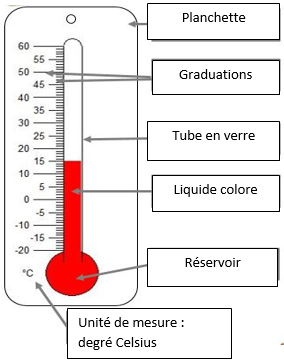 Le thermomètre est constitué de quatre éléments essentiels :Tube en verre (tube fin)Liquide coloré RéservoirGraduationsLes types de thermomètres :Pour mesurer la température d’un liquide on utilise le thermomètre à mercure.Pour déterminer la température d’un corps humain on utilise le thermomètre médical.Mesure de la température :Pour mesurer la température d’un liquide :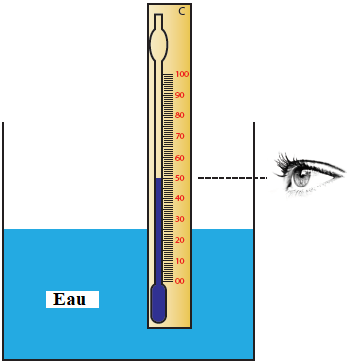 On place le réservoir du thermomètre complétement dans le liquide sans qu’il touche le fond du récipient.On attend la stabilité du liquide thermométrique.On place l’œil horizontalement au niveau du liquide thermométrique et on effectue la lecture de la valeur de la température.Différence entre la température et la chaleur :Expérience :        Soit l’expérience suivante :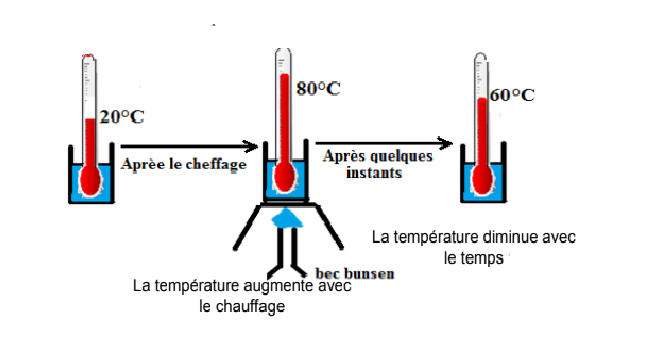 conclusion :Lorsqu’ un corps reçoit de la chaleur sa température augmente.Lorsqu’un corps cède de la chaleur sa température diminue.